Практическая работа № 4Строение стержневой и мочковатой корневых системЦель: изучить особенности строения корневых систем растенийХод работы:1.  Перепишите и заполните схему:                                                                                   Типы корней2. а) Допишите определение: Корневая система – это…..б) Нарисуйте рисунок корневой системы и подпишите вместо цифр(1,2,3) названия типов корней( главный, придаточные, боковые)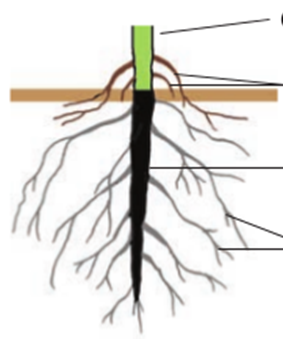 3. Заполните таблицу:***Примеры растений выпишите из перечня растений на предыдущей странице темыВывод: сделайте вывод об особенностях строения разных типов корневых системТип корневой системыТипы корнейТипы корнейТипы корнейРисунокПримерырастенийТип корневой системыГлавныйБоковыеПридаточныеРисунокПримерырастенийСтержневаяМочковатая